附件：论文关联数据相关工作说明论文关联数据的汇交和发布内容是什么？论文关联数据的汇交、发布包括两部分内容，即数据集的元数据（即数据的描述信息）和数据文件。数据集的元数据。从提升发布数据的可读性、可用性、可理解性的角度出发，元数据应准确表述数据产生的背景、加工处理方法、使用到的仪器设备情况等；如有必要，还需介绍数据的时空信息、误差情况、缺失情况等；如有必要，需介绍数据的使用方法，潜在利用价值等；如有必要，需介绍数据文件的命名规则或命名标准依据等，对于非常用格式的数据文件，建议提供可打开数据文件的必要软件工具说明。数据文件。从数据文件本身的可重用性和长期可持续访问的角度出发，建议数据文件在格式选择上遵循以下原则：数据文件格式为领域内常用文件格式或遵循行业惯例；数据文件格式有开放的规范或标准；数据文件格式本身独立于特定的软件、开发人员或供应商。ScienceDB能为作者和编辑部提供什么帮助？ScienceDB平台建设对接国际、国内主流标准规范，访问用户现已遍布全球。具体服务特色如下表示：ScienceDB是否开放公众注册？是否收费？ScienceDB全站提供中英双语服务，面向全球用户开放注册和登录。我院科研人员可直接通过中国科学院邮箱账号登录系统；非我院科研工作者可通过站点“注册（Register）”入口注册成为用户。只有登录用户，才能汇交和发布论文关联数据，系统使用过程不含收费项。如何在ScienceDB发布一个论文关联数据？在ScienceDB上发布一个论文关联数据的流程包括：用户登录、数据提交、数据审核、在线发布四个步骤（如下图示）。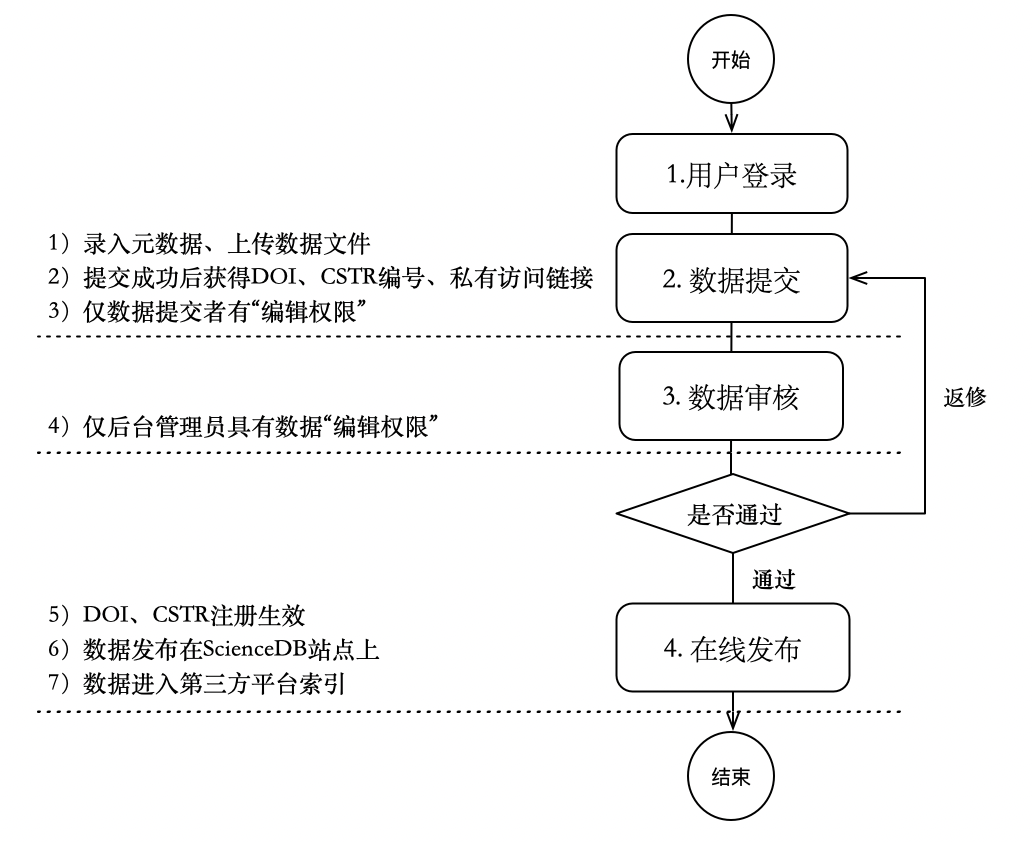 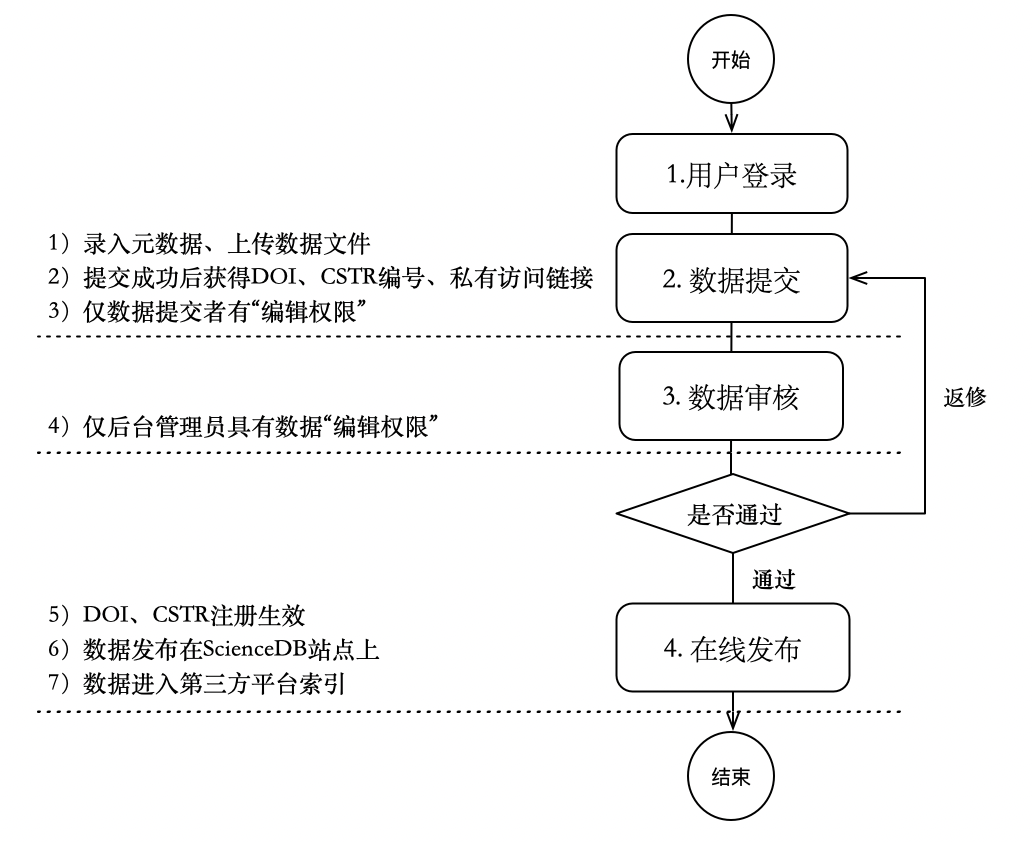 （1）ScienceDB仅为登录用户提供数据发布服务。（2）登录用户通过ScienceDB站点提供的“数据提交（Data submission）”入口，按提示完成数据信息录入。在此阶段，用户可选择“保存草稿”或“提交”。点击“提交”后，数据状态进入“数据审核”阶段，用户不可再做修改；提交成功后，会获得系统自动分配的DOI、CSTR编号和数据私有访问链接：DOI、CSTR编号此时尚未生效，但不再发生变动；数据私有访问链接可用于未公开数据的论文同行评议。（3）数据审核阶段由期刊管理员或ScienceDB数据审核团队操作出具评审结论：返修或录用。若评审结论为“录用”，数据进入“在线发布”阶段；若评审结论为“返修”，则数据回到“数据提交”步骤，用户重获数据编辑权限。（4）被“录用”的数据可在ScienceDB站点发布。发布数据会在1个工作日内完成数据DOI、CSTR注册。在一定时间后，发布数据会进入Google Dataset Search引擎平台、Web of Science数据库平台。论文关联数据的收集、评审及发布流程如何？如何配合论文发布流程？各期刊可根据自身稿件审理流程、学科性质等特点，自行制定论文关联数据的业务流程。需对论文关联数据开展同行评议的期刊，可要求作者先在ScienceDB提交数据后，将相关访问链接随期刊投稿一并提交至稿件系统进行评审；对论文关联数据无需同行评议的期刊，可在稿件录用后通知作者提交关联数据至ScienceDB。此外，各期刊编辑部可在ScienceDB提供的期刊后台管理系统完成论文关联数据的自主发布。具体流程梳理制定可联系ScienceDB获得帮助。如何在论文页面加入关联数据的访问信息？各期刊可自行选择在论文的哪个部分添加数据访问地址。建议在论文中添加“数据可用性声明（Data Availability Statement）”章节，说明论文关联数据的DOI、CSTR信息。以下示例可作为参考：数据可用性声明支撑本研究的科学数据已在Science Data Bank平台公开发布，访问地址为https://www.doi.org/[数据DOI编号]或http://resolve.pid21.cn/[数据CSTR编号]。Data Availability StatementThe data that support the findings of this study are openly available in Science Data Bank at https://www.doi.org/[数据DOI编号] or http://resolve.pid21.cn/[数据CSTR编号].如何在论文关联数据页面加入论文访问地址和引用信息？用户在提交数据阶段可录入关联论文的相关信息，包括论文标题、论文发表刊物、论文DOI或CSTR等信息。期刊编辑部可在后台管理系统补充论文的引用信息。ScienceDB出具的各机构论文关联数据汇交情况报告示例？本例以“中国科学院大气物理所”为例（此例中统计数据仅为示意，非真实数据）。如何联系ScienceDB？联系人：中国科学院计算机网络信息中心  姜璐璐  李宗闻电  话：010-58812538邮  箱：sciencedb@cnic.cn地  址：北京市海淀区东升南路二号院中科院信息化大厦数据双标识服务ScienceDB可为数据作者、期刊提供标准化的数据发布服务，确保所有发布数据配备双标识，即数字对象标识符（Digital Object Identifier，DOI）和中国科技资源代号（CSTR），两者均可唯一标识数据。数据使用许可协议提供国际主流的数据使用许可协议，支持作者以CC0或CC BY 4.0的方式发布数据。数据规范引用提供数据引用推荐，引导数据使用者规范引用数据，以充分尊重和认可数据发布者的学术贡献。数据资源互联与国际化传播全站提供中英双语服务，确保发布数据的国际传播能力；与中国科学引文数据库（CSCD）联通，发布数据进入Google Dataset Search、Data Citation Index等平台索引传播。追踪数据使用情况系统可自动记录平台各公开数据集的访问和下载情况，追踪发布数据的被引情况。并提供数据访问、下载情况的地域分布统计服务。期刊专属数据主页ScienceDB为合作期刊提供专属数据主页服务，可展示期刊论文关联数据的开放发布成果，并配套数据检索、访问获取等服务。单位名称单位名称中国科学院大气物理所中国科学院大气物理所中国科学院大气物理所中国科学院大气物理所中国科学院大气物理所中国科学院大气物理所统计年份统计年份2020年2020年2020年2020年2020年2020年统计来源统计来源科学数据银行科学数据银行科学数据银行科学数据银行科学数据银行科学数据银行所属科研人员数据发布情况统计所属科研人员数据发布情况统计所属科研人员数据发布情况统计所属科研人员数据发布情况统计所属科研人员数据发布情况统计所属科研人员数据发布情况统计所属科研人员数据发布情况统计所属科研人员数据发布情况统计发布数据（个）发布数据（个）20202020总计发布量（GB）2,020首发数据（个）首发数据（个）20202020首发发布量（GB）2,020总计访问量（次）总计访问量（次）202,000202,000202,000202,000文件下载量（次）2,020,000总计被引用（次）总计被引用（次）20202020所属科研人员（人）20所属科研人员数据发布清单所属科研人员数据发布清单所属科研人员数据发布清单所属科研人员数据发布清单所属科研人员数据发布清单所属科研人员数据发布清单所属科研人员数据发布清单所属科研人员数据发布清单DOI编号类型类型类型标题标题标题发布时间10.11922/sciencedb.00053首发首发首发A Six-year long High-resolution Air Quality Reanalysis Dataset over China from 2013 to 2018A Six-year long High-resolution Air Quality Reanalysis Dataset over China from 2013 to 2018A Six-year long High-resolution Air Quality Reanalysis Dataset over China from 2013 to 20182020-04-2110.11922/sciencedb.516首发首发首发Further-Adjusted Long-Term Temperature Series in China Based on MASHFurther-Adjusted Long-Term Temperature Series in China Based on MASHFurther-Adjusted Long-Term Temperature Series in China Based on MASH2020-04-2310.11922/sciencedb.804首发首发首发Homogenized daily relative humidity series in China during 1960-2017Homogenized daily relative humidity series in China during 1960-2017Homogenized daily relative humidity series in China during 1960-20172020-04-2310.11922/sciencedb.00092首发首发首发A Six-year long High-resolution Air Quality Reanalysis Dataset over China from 2013 to 2018 (monthly and annual version)A Six-year long High-resolution Air Quality Reanalysis Dataset over China from 2013 to 2018 (monthly and annual version)A Six-year long High-resolution Air Quality Reanalysis Dataset over China from 2013 to 2018 (monthly and annual version)2020-05-2110.11922/sciencedb.00364首发首发首发A daily 0.25°×0.25° hydrologically based land surface flux dataset for conterminous China, 1961-2017A daily 0.25°×0.25° hydrologically based land surface flux dataset for conterminous China, 1961-2017A daily 0.25°×0.25° hydrologically based land surface flux dataset for conterminous China, 1961-20172020-12-31……………………科技期刊数据发布情况统计科技期刊数据发布情况统计科技期刊数据发布情况统计科技期刊数据发布情况统计科技期刊数据发布情况统计科技期刊数据发布情况统计科技期刊数据发布情况统计科技期刊数据发布情况统计期刊（本）期刊（本）期刊（本）44444发布数据（个）发布数据（个）发布数据（个）2020总计发布量（GB）总计发布量（GB）2,020总计访问量（次）总计访问量（次）总计访问量（次）202,000202,000文件下载量（次）文件下载量（次）2,020,000科技期刊数据发布清单科技期刊数据发布清单科技期刊数据发布清单科技期刊数据发布清单科技期刊数据发布清单科技期刊数据发布清单科技期刊数据发布清单科技期刊数据发布清单DOI编号期刊期刊期刊期刊标题标题发布时间10.11922/sciencedb.516Advances in Atmospheric ScienceAdvances in Atmospheric ScienceAdvances in Atmospheric ScienceAdvances in Atmospheric ScienceFurther-Adjusted Long-Term Temperature Series in China Based on MASHFurther-Adjusted Long-Term Temperature Series in China Based on MASH2020-04-2310.11922/sciencedb.804Advances in Atmospheric ScienceAdvances in Atmospheric ScienceAdvances in Atmospheric ScienceAdvances in Atmospheric ScienceHomogenized daily relative humidity series in China during 1960-2017Homogenized daily relative humidity series in China during 1960-20172020-04-23… …………………